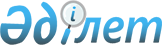 О перечне вопросов для рассмотрения на заседаниях Правительства Республики Казахстан во втором квартале 2004 годаРаспоряжение Премьер-Министра Республики Казахстан от 1 апреля 2004 года N 86-р      1. Утвердить прилагаемый перечень вопросов для рассмотрения на заседаниях Правительства Республики Казахстан во втором квартале 2004 года. 

      2. Центральным и местным исполнительным органам Республики Казахстан обеспечить своевременную подготовку и внесение материалов для рассмотрения на заседаниях Правительства Республики Казахстан.       Премьер-Министр 

 Утвержден                 

распоряжением Премьер-Министра      

Республики Казахстан           

от 1 апреля 2004 года N 86         

Перечень 

вопросов для рассмотрения на заседаниях Правительства 

Республики Казахстан во втором квартале 2004 года ___________________________________________________________________ 

Дата  ! Наименование вопроса   ! Ответственные !  Докладчики 

       !                        ! за подготовку ! 

------------------------------------------------------------------- 

   1   !           2            !        3      !        4 

------------------------------------------------------------------- 

20.04. О мерах по сокращению     Министерство    Келимбетов К.Н. 

        объемов теневой           экономики и 

        экономики в Республике    бюджетного 

        Казахстан                 планирования 20.04.  О проекте Программы по    Министерство    Жумабеков О.И. 

        праворазъяснительной      юстиции 

        работе, формированию 

        правовой культуры, 

        правовому обучению и 

        воспитанию граждан на 

        2005-2007 годы 27.04.  Об итогах социально-      Министерство    Келимбетов К.Н. 

        экономического            экономики и 

        развития Республики       бюджетного 

        Казахстан и ходе          планирования 

        реализации Программы 

        Правительства 

        Республики Казахстан 

        на 2003-2006 годы за 

        первый квартал 2004 

        года и задачах на 

        второй квартал 2004 

        года 27.04. Об итогах исполнения      Министерство    Дунаев А.Г. 

        государственного          финансов 

        бюджета в первом 

        квартале 2004 года 27.04. О принимаемых мерах       Министерство    Келимбетов К.Н. 

        по сокращению             экономики и 

        лицензируемых видов       бюджетного 

        деятельности              планирования 11.05. Об исполнении             Министерство    Дунаев А. Г. 

        республиканского          финансов 

        бюджета за 2003 год 11.05. О делимитации             Министерство    Токаев К. К. 

        Казахстанско-             иностранных 

        Российской                дел 

        государственной 

        границы 11.05. О среднесрочной           Министерство    Келимбетов К.Н. 

        фискальной политике       экономики и 

        Республики Казахстан      бюджетного 

        на 2005-2007 годы         планирования 25.05. О формировании            Министерство    Джаксыбеков А.Р. 

        национальной              индустрии и 

        инновационной             торговли 

        системы 25.05. О взаимодействии СМИ      Министерство    Абдрахманов С. 

        с государственными        информации 

        органами в свете 

        принятия нового 

        Закона Республики 

        Казахстан "О средствах 

        массовой информации" 25.05. О проекте Программы       Агентство       Калмурзаев С.С. 

        борьбы с право-           по борьбе с 

        нарушениями в сфере       экономической 

        экономики на 2005-        и коррупционной 

        2007 годы                 преступностью 08.06. О ходе исполнения         Министерство    Касеинов Д.К. 

        Закона Республики        культуры 

        Казахстан "О языках       Министерство    Есимов А.С. 

        в Республике Казахстан"   сельского 

        и "Государственной        хозяйства 

        программы функциониро-    аким            Нурпеисов К.А. 

        вания и развития          Павлодарской 

        языков на 2001-2010       области 

        годы" в Министерстве 

        сельского хозяйства 

        и акимате Павлодарской 

        области 08.06. О ходе реализации         Агентство       Турлыханов Д.Б. 

        Государственной           по туризму 

        программы развития        и спорту 

        физической культуры 

        и спорта в Республике 

        Казахстан на 2001- 

        2005 годы и подготовке 

        спортсменов Республики 

        Казахстан к XXVIII 

        Олимпийским играм 2004 

        года в Афинах 08.06. О ходе исполнения         Агентство       Абдиев К.С. 

        Закона Республики         по статистике   Касеинов Д.К. 

        Казахстан "О языках       Министерство 

        в Республике Казахстан"   культуры 

        в Агентстве Республики 

        Казахстан по статистике 

___________________________________________________________________ 
					© 2012. РГП на ПХВ «Институт законодательства и правовой информации Республики Казахстан» Министерства юстиции Республики Казахстан
				